Fill in the blanks:										 3x1=3The information in maps must be ____________._____________ direction is in between south and east.Maps are of ____________________ kinds.Write True or False: 									2x1=2Colours are used in maps to give special information.			_________________The symbols in maps do not have any meaning.				_________________Match the following:									5x1=5Physical Map			a)shows countries, capitals and other citiesPolitical Map			b) draw an exact and accurate representation of a place.Thematic Map		c) Work out what the actual size of a place isScale down			d)shows mountains, rivers, lakes etc.Scale up			e)gives information about special topics.Short Answer: 										2x2=4What is a map?If a scale in a map say 1cm=150km, what does this mean?Long Answer: 										1x6=6Explain in two sentences how colours and symbols in maps are useful.&&&&&& ALL THE BEST &&&&&&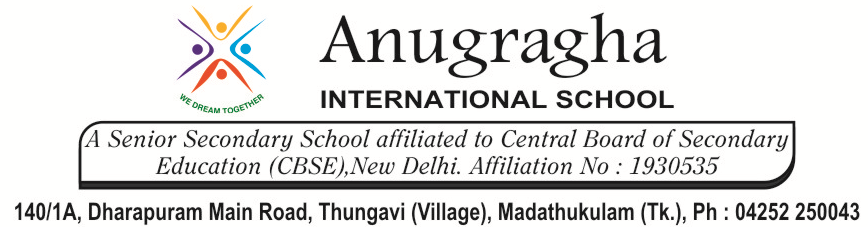 CRT-I-JUL-2019CRT-I-JUL-2019CRT-I-JUL-2019CRT-I-JUL-2019CRT-I-JUL-2019CRT-I-JUL-2019CLASSIVSUBSUBSUBSST1.Types and Elements of Maps1.Types and Elements of Maps1.Types and Elements of MapsDATE:MARKS:              /20MARKS:              /20